NAME:________________________________ _________			KLASSE:____________________	DATUM:_______________________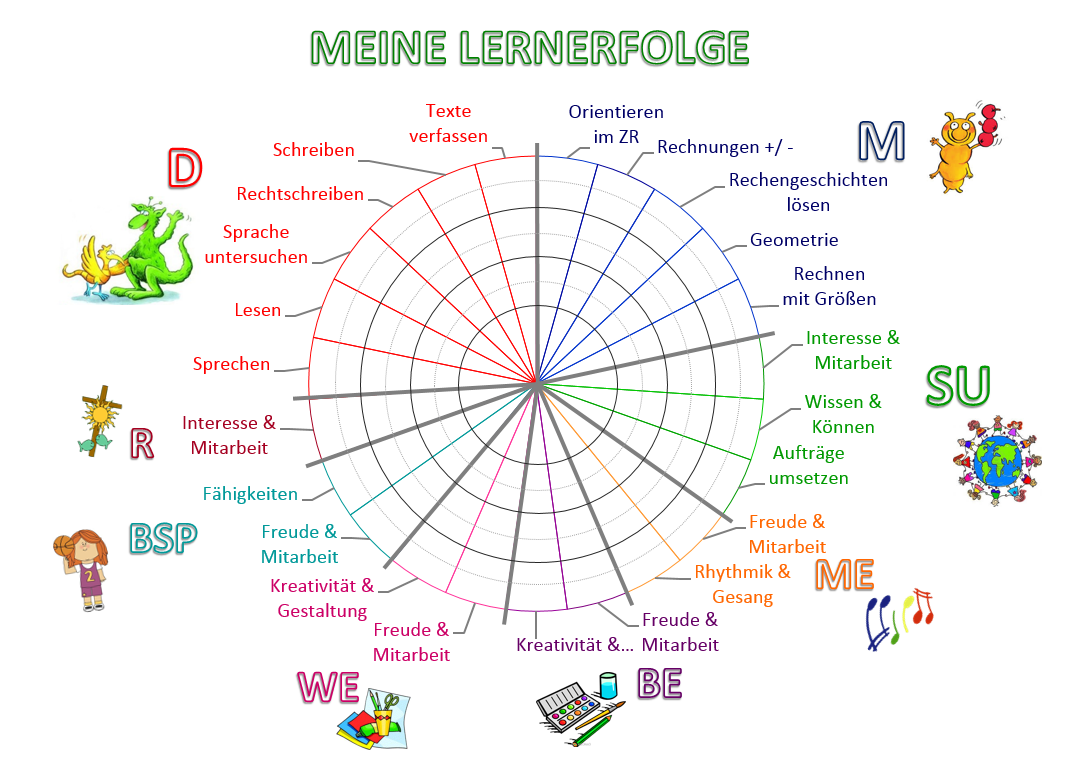 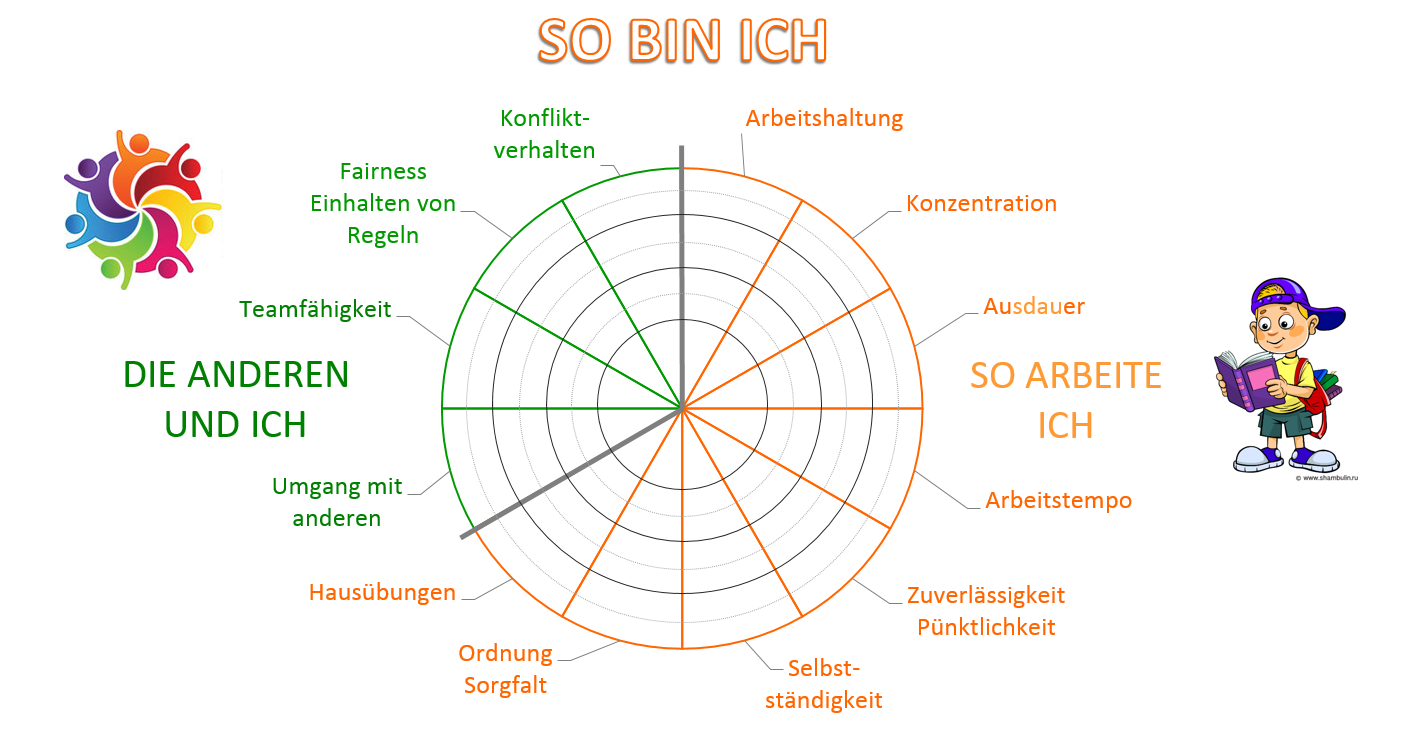 NAME:________________________________ _________			KLASSE:____________________	DATUM:_______________________